平成25年1月30日（水）起業シンポジウムin長崎大学～長崎大学におけるバイオベンチャーの軌跡と未来～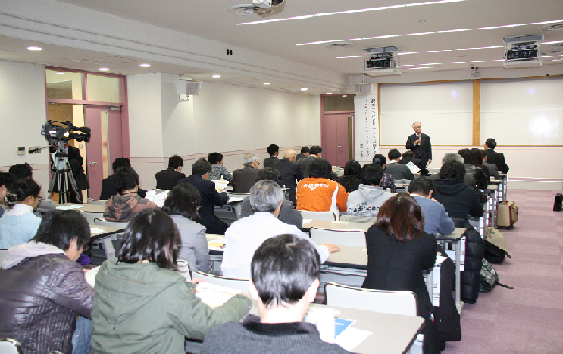 【学長のご挨拶】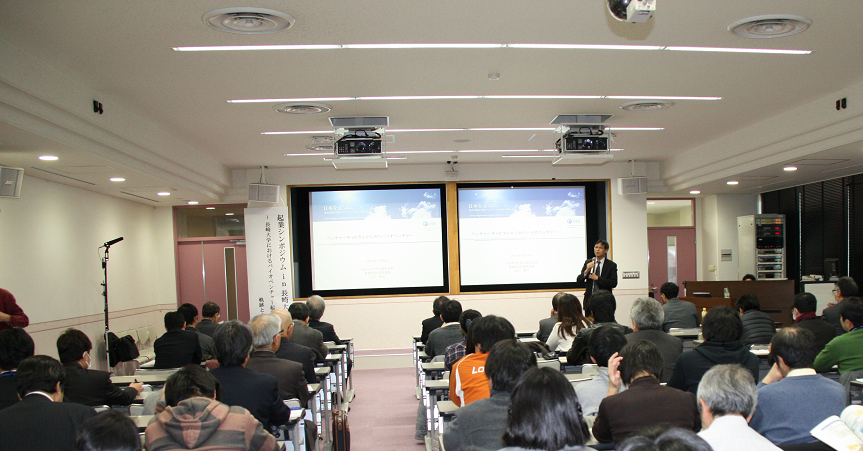 【基調講演：DBJキャピタル㈱取締役投資部部長　山口泰久氏】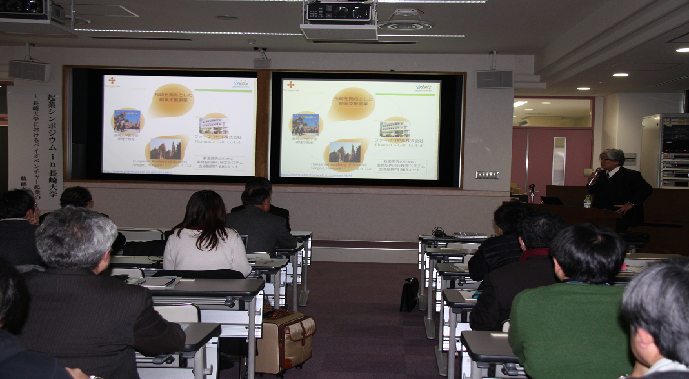 【講演風景】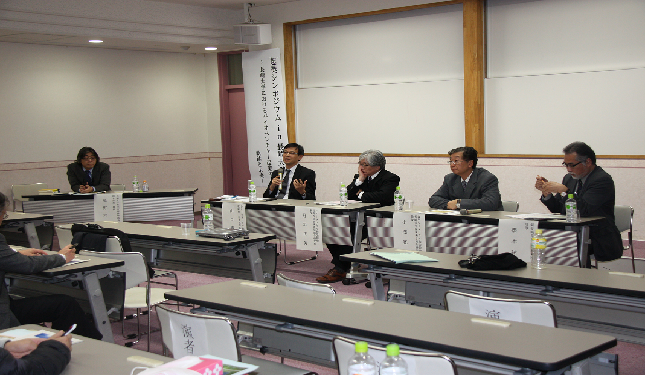 【パネルディスカッション風景】